Приложение 2						к Положению о медали «За восстановление энергетики Донецкой Народной Республики» (пункт 5)ИЗОБРАЖЕНИЕУДОСТОВЕРЕНИЯ К МЕДАЛИ «ЗА ВОССТАНОВЛЕНИЕ ЭНЕРГЕТИКИ ДОНЕЦКОЙ НАРОДНОЙ РЕСПУБЛИКИ»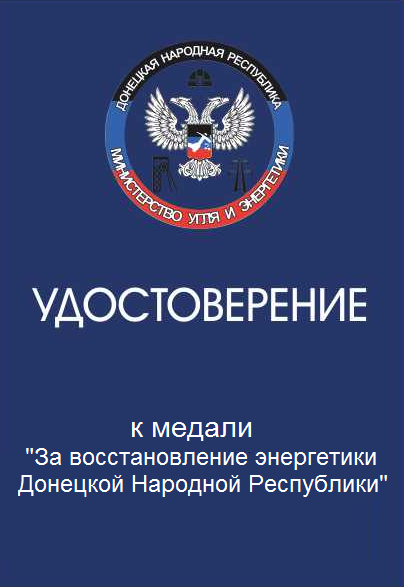 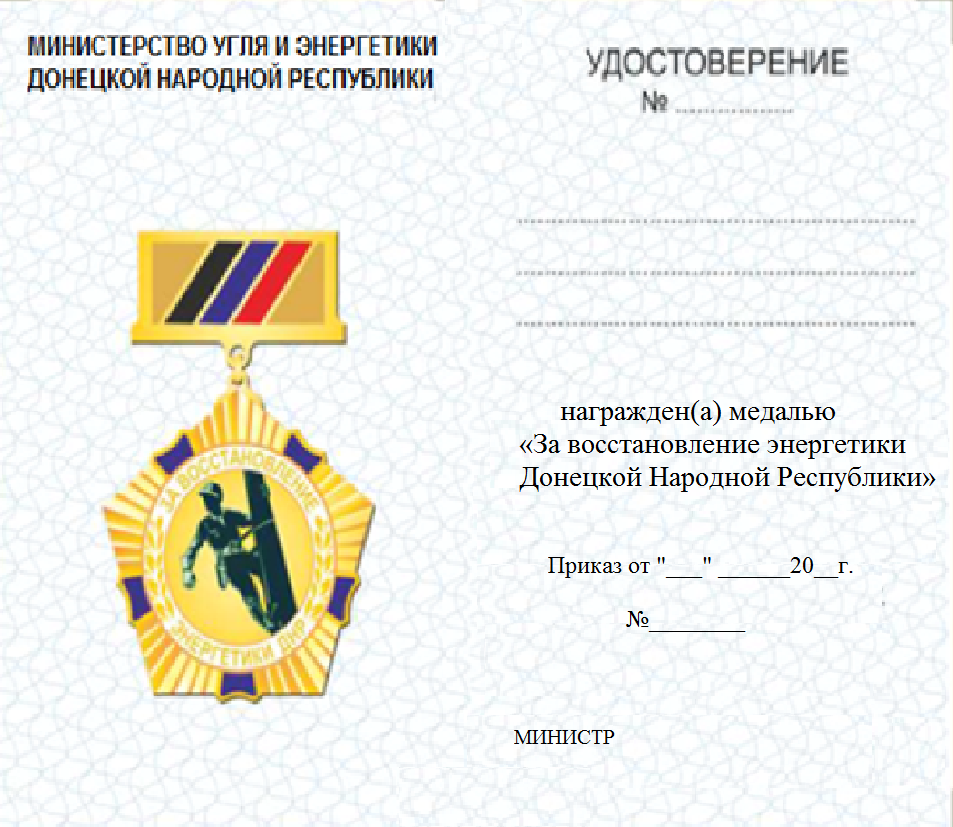 Продолжение приложения 2ОПИСАНИЕУДОСТОВЕРЕНИЯ К МЕДАЛИ «ЗА ВОССТАНОВЛЕНИЕ ЭНЕРГЕТИКИ ДОНЕЦКОЙ НАРОДНОЙ РЕСПУБЛИКИ»Удостоверение к медали «За восстановление энергетики Донецкой Народной Республики» имеет форму книжки в твердом переплете размером 100х150мм, синего цвета.На обложке удостоверения в верхней части изображен герб Министерства угля и энергетики Донецкой Народной Республики ниже слово «УДОСТОВЕРЕНИЕ» ниже в три строки надпись «к медали «За восстановление энергетики Донецкой Народной Республики».	Внутренняя часть удостоверения – полиграфический бланк белого цвета с голубыми водяными знаками. На левой внутренней стороне вверху надпись в две строки по центру «МИНИСТЕРСТВО УГЛЯ И ЭНЕРГЕТИКИ ДОНЕЦКОЙ НАРОДНОЙ РЕСПУБЛИКИ», ниже изображение медали «За восстановление энергетики ДНР» согласно оригиналу. На правой внутренней стороне удостоверения по центру вверху надпись «УДОСТОВЕРЕНИЕ» ниже «№……..»; далее три свободных строчки для записи фамилии, имени, отчества, ниже в четыре строки слова: «награжден (а)» «медалью» «За восстановление энергетики ДНР» под ними в две строки размещены надписи и символы «Приказ от «_____»_______20___г.» «№_____».Ниже от левого поля расположено слово «МИНИСТР».Инициалы имени, отчества и фамилия Министра указываются на этой же строке от правого поля.Оттиск гербовой печати Министерства угля и энергетики Донецкой Народной Республики ставится в левом углу.Заполнение строк удостоверения выполняется синим или черным цветом чернил.